	COURSE OUTLINE (for proposals)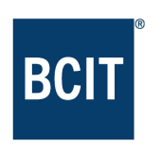 [Select one:  New Course / Revised Course / Existing Course]Course Description:[insert description]Course Learning Outcomes/Competencies:Upon successful completion, the student will be able to:Evaluation Criteria:Learning Resources:[insert learning resource list]Course Outline Development:Authoring Instructor:	[insert name]Date:  			[insert date]Course Number:[Note:  Include at least first digit in course number to identify level (i.e., CRSE 3XXX).][Note:  Include at least first digit in course number to identify level (i.e., CRSE 3XXX).][Note:  Include at least first digit in course number to identify level (i.e., CRSE 3XXX).][Note:  Include at least first digit in course number to identify level (i.e., CRSE 3XXX).]Course Title:School:Program:Course Credits:Total Hours:Total Weeks:Total Hours/Week:Delivery Type (hrs/wk):Lecture:       [xxx] Laboratory:  [xxx]        Tutorial: [xxx]Seminar: [xxx]Delivery Type (hrs/wk):Field Work: [xxx]Practicum:    [xxx]Directed Studies:  [xxx]Online:    [xxx]Delivery Type (hrs/wk):Other [specify]:  [xxx]Other [specify]:  [xxx]Other [specify]:  [xxx]Other [specify]:  [xxx]Prerequisites:[Course Number(s) & Title(s)][Course Number(s) & Title(s)][Course Number(s) & Title(s)][Course Number(s) & Title(s)]Prerequisite for:[Course Number(s) & Title(s)][Course Number(s) & Title(s)][Course Number(s) & Title(s)][Course Number(s) & Title(s)]Criteria%Comments[Comments should include:passing graderequirements for passing the coursecourse grading type (if not percentage)information/criteria for specific assessment types (eg. participation, professionalism, etc.)][Comments should include:passing graderequirements for passing the coursecourse grading type (if not percentage)information/criteria for specific assessment types (eg. participation, professionalism, etc.)][Comments should include:passing graderequirements for passing the coursecourse grading type (if not percentage)information/criteria for specific assessment types (eg. participation, professionalism, etc.)][Comments should include:passing graderequirements for passing the coursecourse grading type (if not percentage)information/criteria for specific assessment types (eg. participation, professionalism, etc.)][Comments should include:passing graderequirements for passing the coursecourse grading type (if not percentage)information/criteria for specific assessment types (eg. participation, professionalism, etc.)]TOTAL100%[Comments should include:passing graderequirements for passing the coursecourse grading type (if not percentage)information/criteria for specific assessment types (eg. participation, professionalism, etc.)]